GEsamtschule  SAlzkotten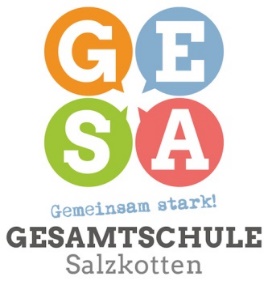 Sekundarstufen I und IIGesamtschule der Stadt SalzkottenUpsprunger Str. 65-6733154 SalzkottenInformation für die Betriebe zum Schülerbetriebspraktikum der Gesamtschule SalzkottenSehr geehrte Damen und Herren,Sie ermöglichen einem unserer Schüler in diesem Jahr, das Betriebspraktikum bei Ihnen durchzuführen. Dafür möchten wir uns bei Ihnen bedanken.Bei Rückfragen wenden Sie sich bitte an die Klassenleitung __________________________Sie können über das Sekretariat, Telefonnummer 05258-974488162, eine Nachricht für die Klassenlehrer hinterlassen und werden dann schnellstmöglich zurückgerufen.Sie erhalten durch Ihren Praktikanten zwei Formulare. Dabei handelt es sich zum einen um eine formlose Praktikumsbescheinigung und zum anderen um einen Beurteilungsbogen. Wir würden uns sehr freuen, wenn Sie beide Formulare ausfüllen und diese zum Abschluss des Praktikums an den Schüler aushändigen würden.Wir danken Ihnen für Ihr Verständnis und für Ihre Mühe.Mit freundlichem GrußFlorian Meier (Studien- und Berufswahlkoordinator)